DOMESTIC PACKAGE PROPOSALNOTE 1.  	This Insurance will be subject to the terms and conditions of the company’s usual form of policy, a specimen copy of which will be sent on request. The insurance on both buildings and contents is based upon the fact that the buildings are occupied as private dwellings only and are not subject to abnormal hazard.NOTE 2.  	Please ensure that you consult UAP Insurance Sudan Company prior to leaving the house for longer than 7 days in order that you may obtain advice on restrictions and cover.NOTE 3.   	Please refer to the back page for brief description of the cover provided.PROPOSER DETAILSFOR INDIVIDUAL APPLICATIONSName: ……………………………………………………………………………………………………................Date of Birth: ……………………………………………………………………………………………….............Passport/ ID Number: ……………………………………………………………………………………..............(Please attach copy of ID/Passport)Nationality: ………………………………………………………………………………………………................Physical Address: …………………………………………………………………………………….....................Telephone Number (s): .…………………………………………………………………...................................Email Address: …………………………………………….……………………………………............................Trade / Occupation: ……………………………………………………………………………………...............Physical address of Trade/ Occupation: ……………………………………………………………..............Source of income: ………………………………………………………………………………………...............FOR CORPORATE APPLICATIONSRegistered name of the organization: ………………………………………………………………...............Registration number of the organization: ………………………………………………………….................(please attach copy of the registration certificate and TIN)Source of funds: …………………………………………………………………………………………...............Registered physical address of the organization: ………………………………………………………………………………………………………………...............Name of the CD/ MD/ ED / CEO /Authorized representative: ……………………………………………………….............................................................................................Date of Birth: ………………………………………………………………………………………………..............Nationality: ………………………………………………………………………………………………................Passport/ ID number (please attach copy): ………………………………………………………................Telephone number(s)……………………………………………………………………………………..............Email	address(es): ………………………………………………………………………………………………………………...............Names of shareholders(please attach their ID/ Passport copies)……………………………………………………………………………………………………………………..............……………………………………………………………………………………………………………………..............……………………………………………………………………………………………………………………..............……………………………………………………………………………………………………………………..............……………………………………………………………………………………………………………………..............……………………………………………………………………………………………………………………..............Shareholding details (please attach copy of memorandum and articles of association)……………………………………………………………………………………………………………………..............……………………………………………………………………………………………………………………..............……………………………………………………………………………………………………………………..............……………………………………………………………………………………………………………………..............……………………………………………………………………………………………………………………..............……………………………………………………………………………………………………………………..............OTHER INFORMATIONSituation of Insured’s property: Plot No.  _________________ Street/Road ________________Town/Region _______________	Profession or occupation. If more than one, give details of all (Please also state if self-employed)Your own?____________________________________________________________________________________ 4. a) Height of building in storeys? __________________________________________________________________________Of what material is building constructed of  	(i) 	Walls? 	 _________________________________ 	 	 	(ii) Roof? 	___________________________________How are the out-buildings (if any) constructed ___________________________________________________  a)  Walls? _____________________________________ b)  Roof? _______________________________________as any business, profession or trade, carried out in any portion of the premises of which the dwelling/out-building forms a part?  	 	 	Yes 	 No 	 	 	 If so, give particulars. ______________________________________________________________________________Is the dwellingA private dwelling house? 	 	 	 	 	 	 	 	Yes  	  	 	 	Yes Is the dwelling solely in your occupation? (including your family and servants) 	 Yes If not solely in your own occupation, do you let apartments or receive boarders? 	 Yes a) 	Will the dwelling be left without an inhabitant for more than 7 consecutive days? 	Yes 	 No 	If so, state extent _________________________________________________________________________________  	b)  	Will the dwelling be left without an inhabitant for more than 30 consecutive days? 	 	Yes 	No  	 If  so, state the extent _____________________________________________________________________________Are the buildings in a good state of repair and will they be so maintained? 	Yes	No Please tick the nature of your insured residence: Owned on Mortgage:  	 Yes  	No		Owned outright:  	Yes	No  Owned by Local Authority:  	 Yes  	No		Rented:  	 	Yes	No Other: Specify ___________________________________________________________________________________SECTION A Property Insured13. 	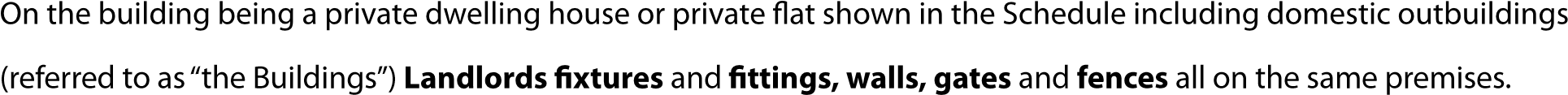  	Unless otherwise stated the Buildings are built of brick stone or concrete asbestos or metal roofs. 	Sum to be insured: USD ____________________________________________________________________________ 	If No give details___________________________________________________________________________________14. 	Name of Mortgagee/Other interests_____________________________________________________________SECTION B The Contents of your home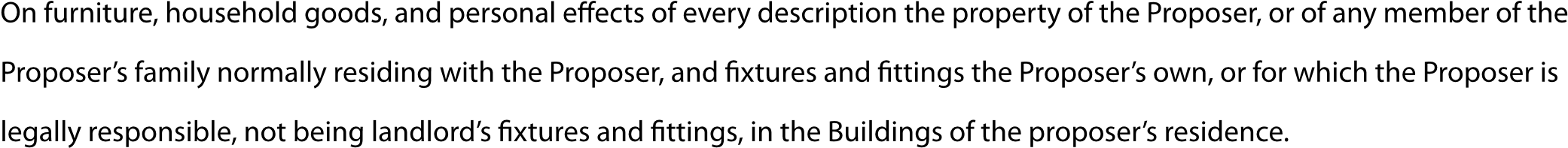 15. 	Specify here any such articles of greater value than 5 per cent of the Total Sum Insured on the said contents. 	___________________________________________________________________________________________________ 	___________________________________________________________________________________________________ 	___________________________________________________________________________________________________ 	___________________________________________________________________________________________________ TotaI Sum Insured on Contents USD.  _______________________________________________________________  Please show on a separate leaf, how the value of the contents is made up.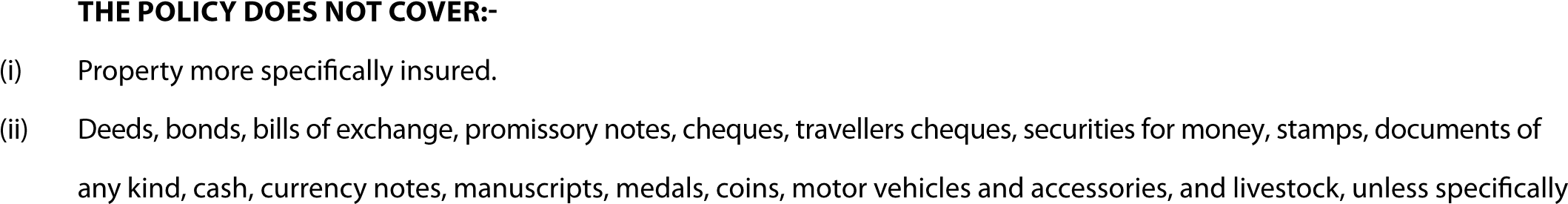  	mentioned  herein.(iii) 	Any part of the structure or ceilings of the Buildings, wallpapers and the like, or external television and radio antennae,  	 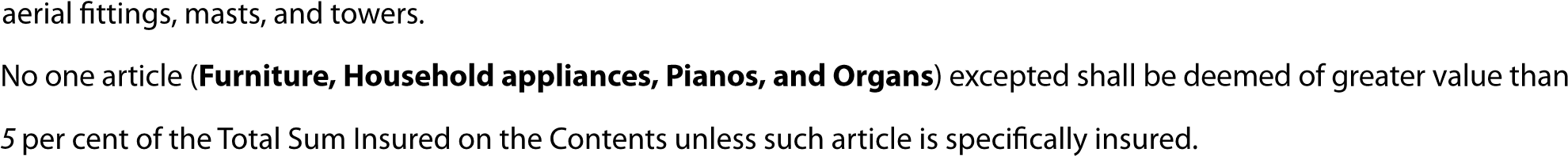 The total value  of platinum, gold, and silver articles, jewellery, and furs will be deemed not to exceed one-third of the 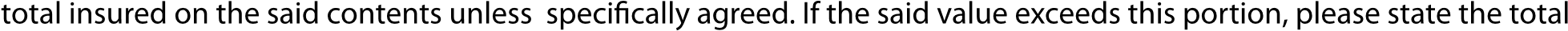 value of such property.  SECTION C  - All Risks Insurance (Y16. Sums to be insured 	a) 	Please give detailed description and state separately the full value of each item (jewellery). 	 	A valuation from an approved valuer must be submitted in respect of each article to be insured 	 SECTION D  Your Domestic Employees17. 	Do you wish to insure your domestic employees for your liability under Employer’s liability Yes  	   No   If yes, please indicate number of employees per category:  	Indoor Employees    Gardener   	 	 Watchmen  Other (specify)  _______________________________________________________________________________  	 		______________________________________________________________________________SECTION E  -  Your Liability as Owner of the Dwelling (Limit of Indemnity USD 15,000 )18. 	Do you wish to insure this liability__________________________________________________     Yes     No SECTION F - Your Liability as Occupier And Your Personal Liability (Limit of Indemnity USD 15,000)19. 	Do you wish to insure this liability? ___________________________________________________Yes     No GENERAL QUESTIONS for all sectionsState how the following are secured, giving make of locks if possiblei) Outer doors __________________________________________________________________________________   ii) Front windows _______________________________________________________________________________   iii) Back windows _______________________________________________________________________________   iv) Trap doors and skylights ______________________________________________________________________	 	 	 	 	 	 	Yes 	 No  	 If so, give details and state which parts of the premises are protected _______________________________ 	 	___________________________________________________________________________________________________Are metal burglar bars fitted on all the windows?  	Yes 	 Is the compound fenced? 	Yes 	 Is there a guard dog?  	Yes  	g) 	Is jewellery when not in use locked in a safe? 	Yes  Is the dwelling:-Only left regularly unattended for recreational and shopping purposes? 	Yes  In an area which has been free from flooding for the past ten years?  	Yes   	c) 	Give details of any ‘NO’ answer to the above questions   	___________________________________________________________________________________________________ 	___________________________________________________________________________________________________Have you had any other policies covering any of the perils to be insured under this policy? 	    Yes  If yes, state the name of the previous insurer ________________________________________________________Has any insurer:-Declined to insure you? 							Yes Required special terms to insure for? 					Yes Cancelled or refused to renew your insurance? 				Yes  	 Increased your premium on renewal? 	 				Yes  If so, give full particulars____________________________________________________________________________ 24. Have you ever sustained loss from any of the herein mentioned perils? If so, give particulars_______________________________________________________________________________25. State date from which this insurance is to commence: From: ________________________	To: ___________________________DECLARATION I do hereby declare that the above answers and statements are true, and that I have withheld no material information regarding this proposal. I agree that this Declaration and the answers above given, as well as any proposal or Declaration, or statement made in writing by Me or anyone acting on My behalf shall form the basis of the contract between Me and the Company, and I further agree to accept indemnity, subject to the conditions in, and endorsed on, the Company’s policy. I also declare that the sums expressed in Section A & B represent not less than the full value of the property, as above mentioned.Date___________________________________ Signature of Proposer_______________________________________THE LIABILITY OF THE COMPANY DOES NOT COMMENCE UNTIL THE PROPOSAL HAS BEEN ACCEPTED AND THE FIRST PREMIUM PAID.SECTION A - BUILDINGS:  LOSS OR DAMAGE CAUSEDFire, Lightning, Thunderbolt, Earthquake or Volcanic Eruption (including flood or overflow of the Sea occasioned thereby) or Subterranean Fire.Explosion.Riot and Strike.Aircraft or other Aerial Device or any article dropped there from.5.     The first USD 100 in respect of each and loss. Loss or damage whilst the Buildings are left unfurnished. Theft accompanied by actual forcible and violent breaking into, or out of, the Buildings or any attempt threat excluding loss or damage occurring whilst the Buildings are left unfurnished. Provided that during any period when the private dwelling house is left without an inhabitant, cover against theft is suspended from the beginning of the 31st consecutive day of such unoccupancy.Impact with the Buildings by any road vehicle or animal not belonging to the insured or any member of his family normally residing with him.	8.  	The first USD 100 of each and every lossDamage caused by Subsidence or landslip andDamage caused by storm or Tempest as regards any buildings in course of construction, reconstruction, or repair (unless all outside doors, window and other openings thereto are complete and protected against such perils) awnings, blinds, 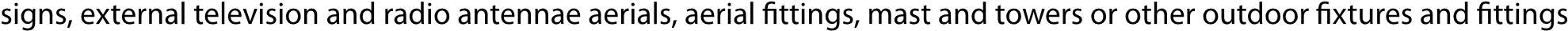 including gates and fences.	 	AND IN ADDITION:	9.  	Additional expense of alternative accommodation and loss of rent (not exceeding l0 percent of  the sum insured) in the event 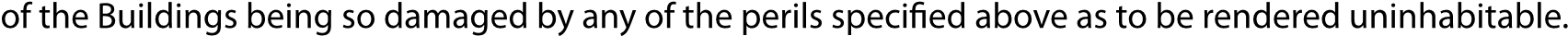 SECTION B:  CONTENTS: LOSS OR DAMAGE CAUSEDFire, Lightning, thunderbolt, Earthquake or Volcanic Eruption, or Subterranean Fire.Explosion.Riot and StrikeAircraft or other Aerial Device or any article dropped there from.	5. 	Impact with the Buildings by any road vehicle or animal not belonging to the Insured or any member of his family normally residing with him.Storm or Tempest, Food Excluding the first USD 100 or each and every loss.(a) Theft accompanied by actual forcible and violent breaking into, or out of the Buildings, or any attempt  threat	 	(b) Theft in any other circumstances but excluding:- 	 	 	(i) Theft whilst the Buildings or any part thereof are rent, let or sub-let. (ii) 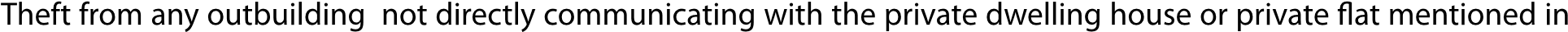 the schedule or from any verandah thereto.(iii) The first USD 100 of each and every loss Provided that during any period when the Insured private dwelling house or, 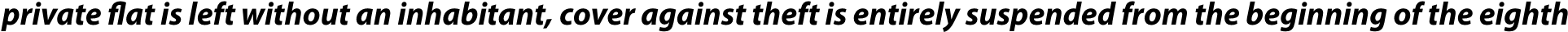 consecutive day of such unoccupancy.	 	AND IN ADDITION:Additional expense of alternative accommodation and loss of rent (not exceeding 10 percent of the sum insured) in the event 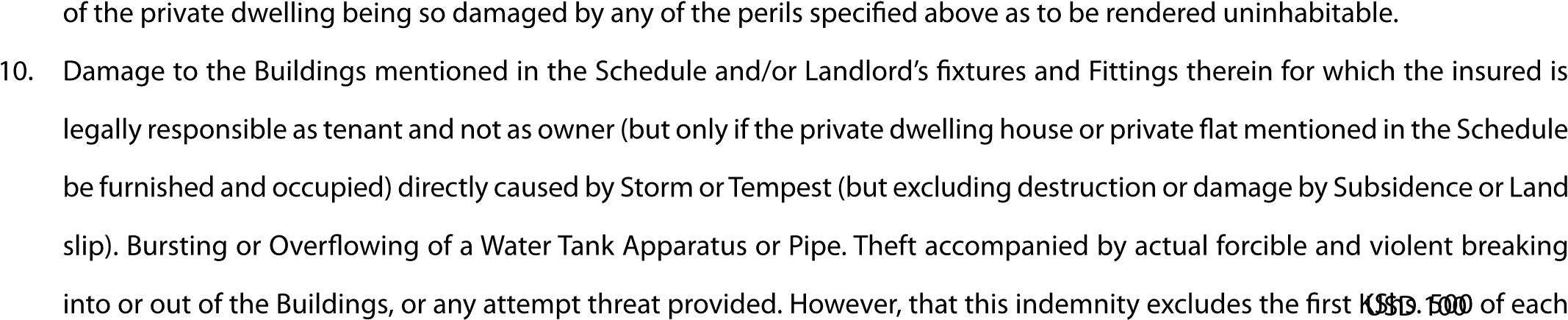 and every loss and shall not exceed in the aggregate 10 per cent of he total Sum Insured as stated in the Schedule.SECTION C -  ALL RISKS INSURANCE 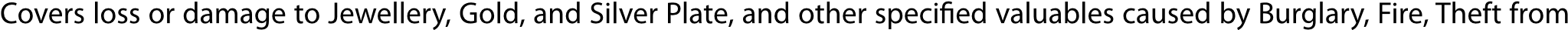 Person, Loss in Transit or while Travelling, Accidental Damage, etc.Principal exclusions are:- War, Civil Commotions, Wear and Tear, Depreciation and Damage done to Moth, or by the process of repairing, Restoring, or Renovating. Losses from Motor Vehicles unless goods locked in Boot of Vehicles at time of loss. SECTION D  - WORK INJURY BENEFITS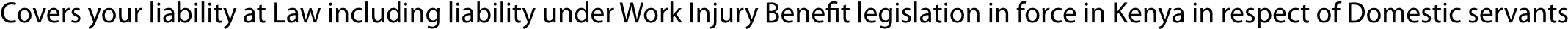 employed at your private residence.LIABILITY (SECTIONS E AND F) Provides an Indemnity to you and members of your family, permanently residing with you, for legal liabilities arising from bodily injury or damage to properly, occurring during the period of Insurance as a result of an accident up to a limit of USD 15,000 for any one accident or series of accidents arising out of one event.The company will also pay for all costs and expenses recovered from the insured by any claimant and/or incurred with the written consent of the company.	In respect of Sections E and F, the indemnity under the company’s standards form of policy will not apply in respect of judgments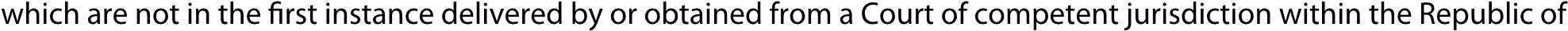 South Sudan. 